Република Србија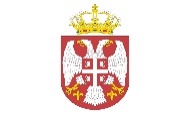 МИНИСТАРСТВО ТРГОВИНЕ, ТУРИЗМА И ТЕЛЕКОМУНИКАЦИЈАОбављује:ИЗМЕНУК О Н К У Р САЗА ДОДЕЛУ ДОТАЦИЈА НАМЕЊЕНИХ ЗА ПРОЈЕКТЕ РАЗВОЈА ТУРИЗМА У 2021. ГОДИНИКонкурс за доделу дотација намењених за пројекте развоjа туризма у 2021. години, који је расписало Министарство трговине, туризма и телекомуникација, мења се у делу  Захтев за коришћење средстава и прилози, став 1. тако што се мења рок за подношење захтева и речи: „31.03.2021. године“, замењују се речима:  „30.04.2021. године“.У преосталом делу текст Конкурсa за доделу дотација намењених за пројекте развоjа туризма у 2021. години, остаје неизмењен.